小學全方位自然生態學習活動申請表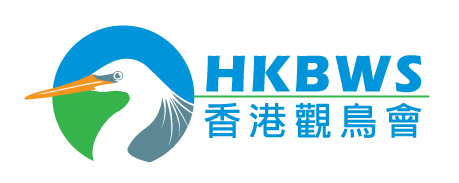 申請活動細節日期及時段 (適用於上午9：30 至 下午4：30) 活動內容（請於適當空格內劃上「」）*付款詳情將在本會確認申請成功後再作另行通知 □ 本人已閱讀刊載於的使用個人資料聲明及同意香港觀鳥會使用本人以上個人資料作日後推廣各類活動之用。學校蓋印：______________________________          日期(日/月/年)：____________________________請將填妥之申請表格傳真(2314 3687)或電郵(education@hkbws.org.hk)至本會。本會會於兩星期內以電郵通知其申請結果。| 查詢︰香港觀鳥會(教育組) 電話2377 4387學校名稱：學校地址：聯絡人姓名：聯絡人職銜：學校電話：手提電話：傳    真：電      郵：首選：     年     月     _日（星期     ）          活動時間：    時    分 至     時    分次選：     年     月     _日（星期     ）         活動時間：    時    分 至     時    分總參加人數：                            人班級：                              □《鳥類專題 》全方位學習講座 □ 生物多樣性 - 以鳥為題  □ 鳥瞰香港□ 探索城市鳥類   □ 濕地及棲息在內的生物□ 探索樹林生境及鳥類  □ 農地與我跨學科全方位學習 STEM□《鳥類專題 》全方位學習講座 □ 生物多樣性 - 以鳥為題  □ 鳥瞰香港□ 探索城市鳥類   □ 濕地及棲息在內的生物□ 探索樹林生境及鳥類  □ 農地與我□ 鳥類普查員□ 野地錄音師□《鳥類專題 》全方位學習講座 □ 生物多樣性 - 以鳥為題  □ 鳥瞰香港□ 探索城市鳥類   □ 濕地及棲息在內的生物□ 探索樹林生境及鳥類  □ 農地與我跨學科全方位學習STEAM□《鳥類專題 》全方位學習戶外考察□ 探索城市鳥類   □ 香港公園        □ 九龍公園□ 濕地及棲息在內的生物   □ 米埔自然保護區  □ 南生圍□ 探索樹林生境及鳥類□ 農地與我□ 鳥類生態藝術□ 森林聲音漫步(野地錄音師視藝版)□《鳥類專題 》全方位學習戶外考察□ 探索城市鳥類   □ 香港公園        □ 九龍公園□ 濕地及棲息在內的生物   □ 米埔自然保護區  □ 南生圍□ 探索樹林生境及鳥類□ 農地與我專為教師以設□《鳥類專題 》全方位學習戶外考察□ 探索城市鳥類   □ 香港公園        □ 九龍公園□ 濕地及棲息在內的生物   □ 米埔自然保護區  □ 南生圍□ 探索樹林生境及鳥類□ 農地與我□ 全方位學習 – 常識科教師專業培訓□ 全方位專題研習□ 全方位學習 – 常識科教師專業培訓